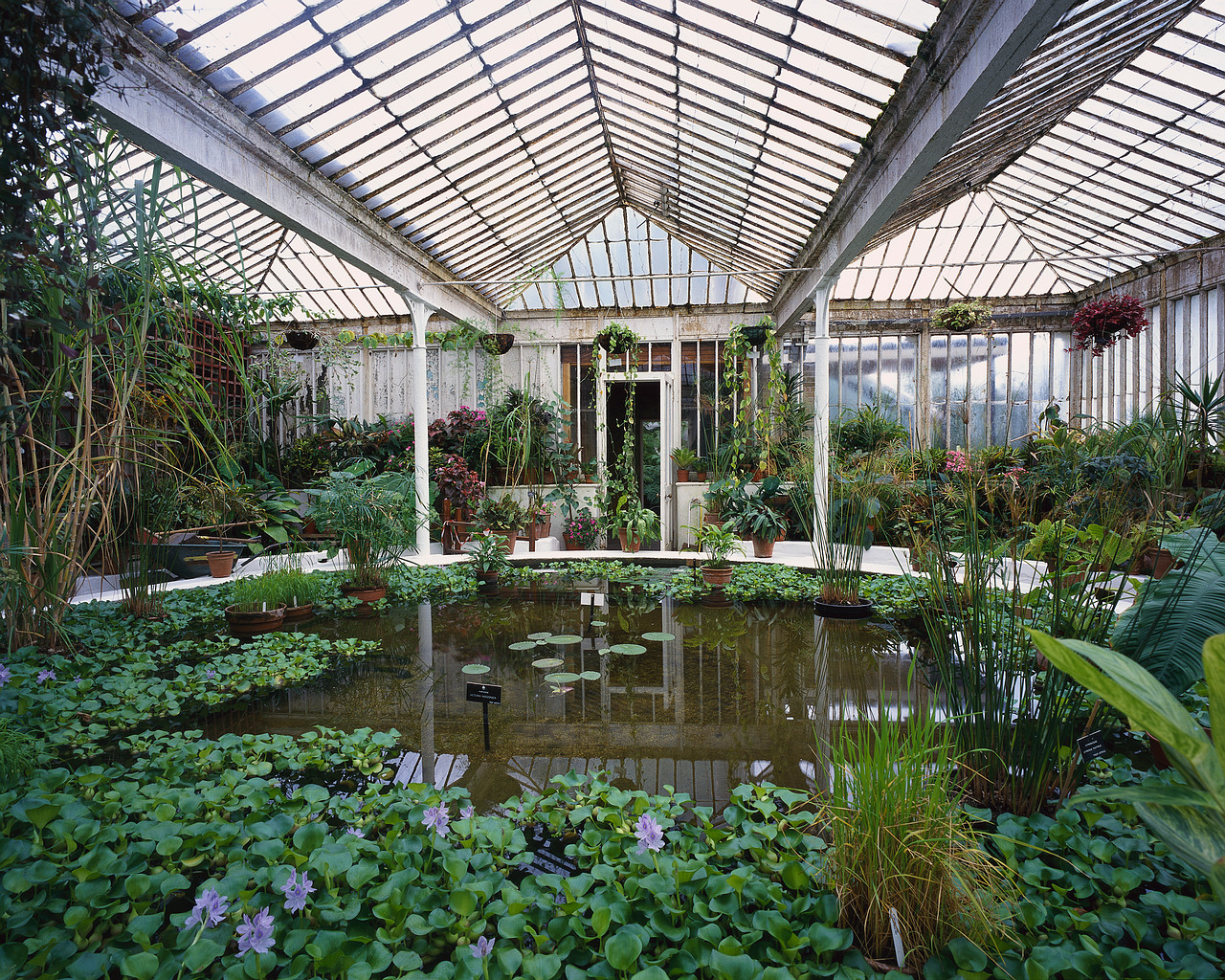 SPECIAL EVENTS:September 9, 2012Second SundayGreenhouse TourAl deRicco, Clarice Dean, Dan MumauOctober 7, 2012Peter Lin “Growing Specimen Orchids”November 4, 2012Carol Siegel “Liars and Cheats:The Story of Orchid Deception”December 2, 2012Holiday PartyJanuary 6, 2012Ron Parsons“Miniature Orchids”February 3, 2013Alan Kochs“Unusual Species for the Cattleya Grower”March 3, 2013 Mike Glikbarg TBAApril 7, 2013 Karen Muir “Maxillaria”May 5, 2013 Harry Phillips from AndyOrchids TBAJune 2, 2013 Jason Fischer“Australian Orchid Conference”July 7, 2013 Diana Smith “Catasetum”August 4, 2013 BarbecueSeptember  8, 2013Greenhouse TourNovember 3, 2013 Carol Siegel“Legends of the Orchid World”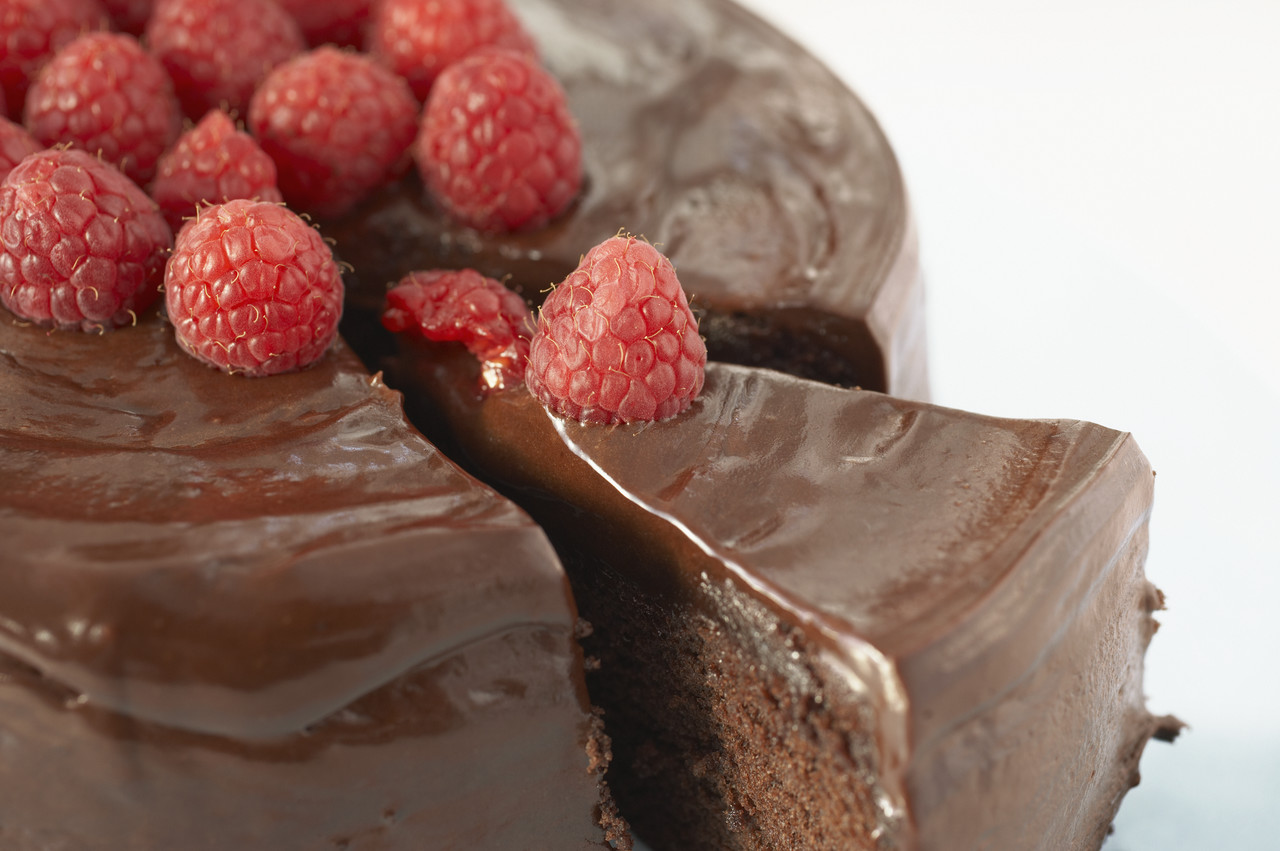 It is always fun to go to shows. The San Francisco Orchid Society has a big show in the winter, but this is their “small show.” You might like to go. Check it out on their website below.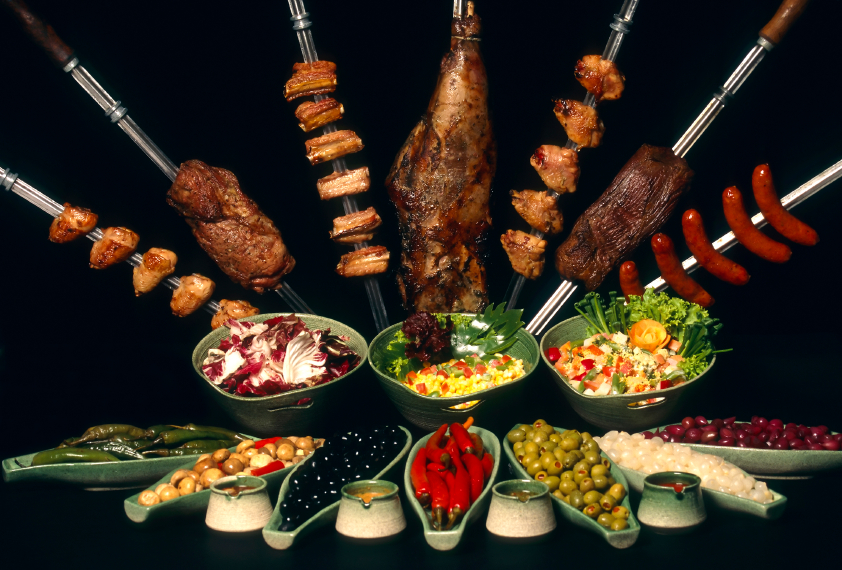 ATTACHED TO THE NEWSLETTER IS AN ARTICLE I WROTE FOR ORCHID DIGEST THAT WAS PUBLISHED LAST MONTH ON CHIKANDA.LOVE CAROL